AXISAXISAXIS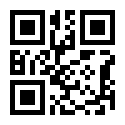 AXIS-AA-5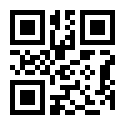 AXIS-CR-5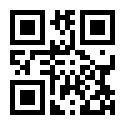 AXIS-EE-5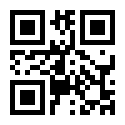 AXIS-AA-10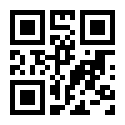 AXIS-CR-10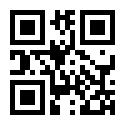 AXIS-EE-10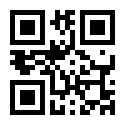 AXIS-AA-25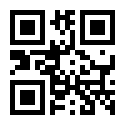 AXIS-CR-25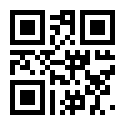 AXIS-AA-50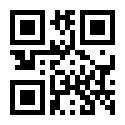 AXIS-CR-50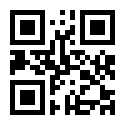 AXIS-AA-100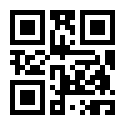 AXIS-CR-100BOLTBOLTBOLT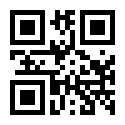 BOLT-CR-25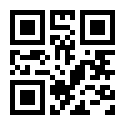 BOLT-CR-50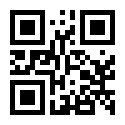 BOLT-CR-100CERIACERIACERIA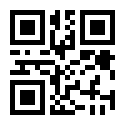 CERIA-CR-5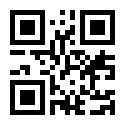 CERIA-CR-10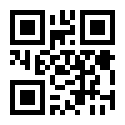 CERIA-CR-20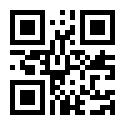 CERIA-CR-50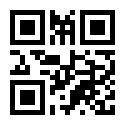 CERIA-CR100FRENFRENFREN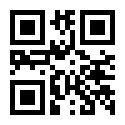 FREN-CR-5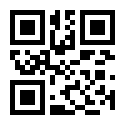 FREN-CR-10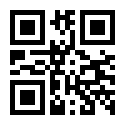 FREN-CR-20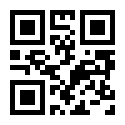 FREN-CR-25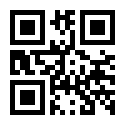 FREN-CR-50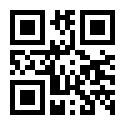 FREN-CR-60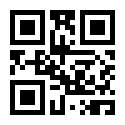 FREN-CR-100INDOSATINDOSATINDOSAT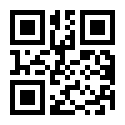 ISAT-AA-5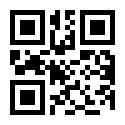 ISAT-CR-5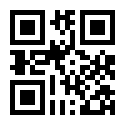 ISAT-EE-5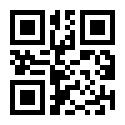 ISAT-AA-10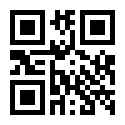 ISAT-CR-10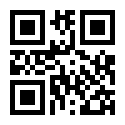 ISAT-EE-10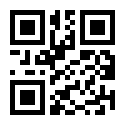 ISAT-AA-20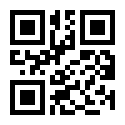 ISAT-CR-20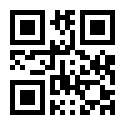 ISAT-AA-25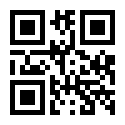 ISAT-CR-25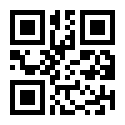 ISAT-AA-30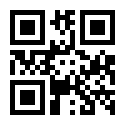 ISAT-CR-30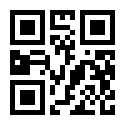 ISAT-AA-50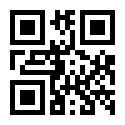 ISAT-CR-50ISAT-AA-100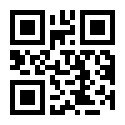 ISAT-CR-100PLNPLNPLN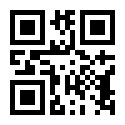 PLN-CR-20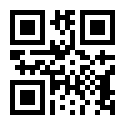 PLN-CR-50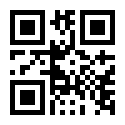 PLN-CR-100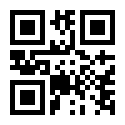 PLN-CR-200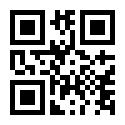 PLN-CR-500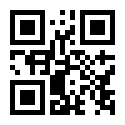 PLN-CR-1000SMARTSMARTSMART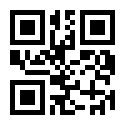 SMART-CR-5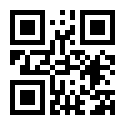 SMART-CR-10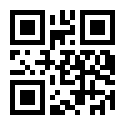 SMART-CR-20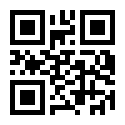 SMART-CR-25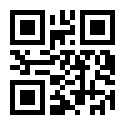 SMART-CR-30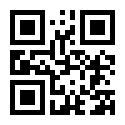 SMART-CR-50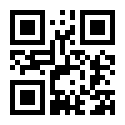 SMART-CR-60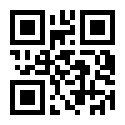 SMART-CR-75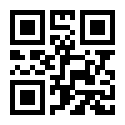 SMART-CR-100TRITRITRI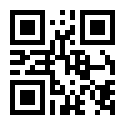 TRI-CR-1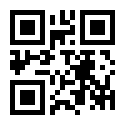 TRI-CR-2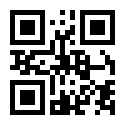 TRI-CR-3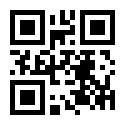 TRI-CR-4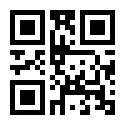 TRI-CR-5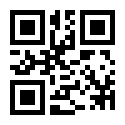 TRI-CR-10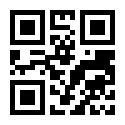 TRI-CR-20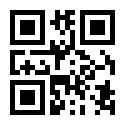 TRI-CR-25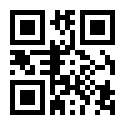 TRI-CR-30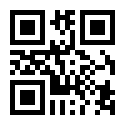 TRI-CR-50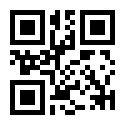 TRI-CR-100TELKOMSELTELKOMSELTELKOMSEL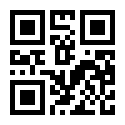 TSEL-AA-5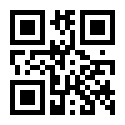 TSEL-CR-5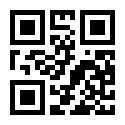 TSEL-EE-5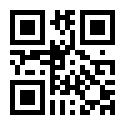 TSEL-AA-10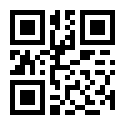 TSEL-CR-10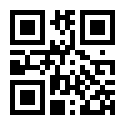 TSEL-EE-10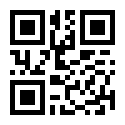 TSEL-AA-20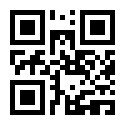 TSEL-CR-20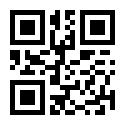 TSEL-AA-25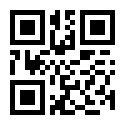 TSEL-CR-25TSEL-AA-50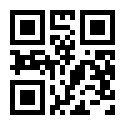 TSEL-CR-50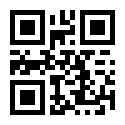 TSEL-AA-100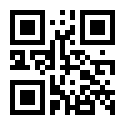 TSEL-CR-100XLXLXL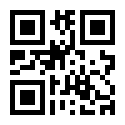 XL-AA-5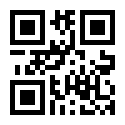 XL-CR-5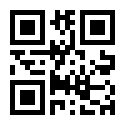 XL-EE-5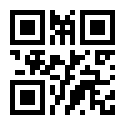 XL-AA-10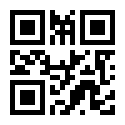 XL-CR-10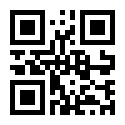 XL-EE-10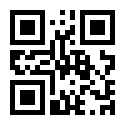 XL-AA-15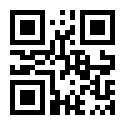 XL-CR-15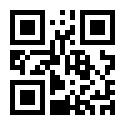 XL-AA-25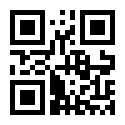 XL-CR-25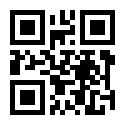 XL-AA-30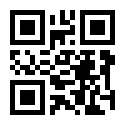 XL-CR-30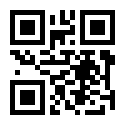 XL-AA-50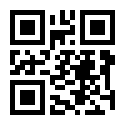 XL-CR-50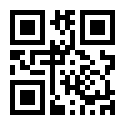 XL-AA-100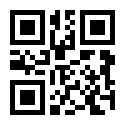 XL-CR-100TSEL PAKET DATATSEL PAKET DATATSEL PAKET DATA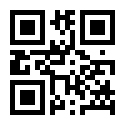 TSEL-DT-5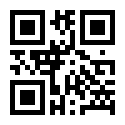 TSEL-DT-10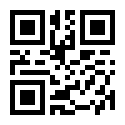 TSEL-DT-20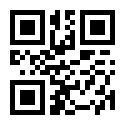 TSEL-DT-25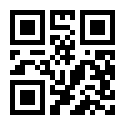 TSEL-DT-50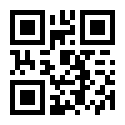 TSEL-DT-100